.CROSS KICK RIGHT, SIDE KICK RIGHT, SAILOR SHUFFLE, CROSS KICK LEFT, SIDE KICK LEFT, SAILOR SHUFFLEJUMP RIGHT WITH TOES OUT, JUMP RIGHT WITH TOES HOME, JUMP RIGHT WITH TOES OUT, SIDE KICK RIGHT, JUMP LEFT WITH TOES OUT, JUMP LEFT WITH TOES HOME, JUMP LEFT WITH TOES OUT, SIDE KICK LEFTJUMP LEFT WITH SIDE KICK-BALL CHANGE RIGHT, KICK-BALL CHANGE RIGHT, JAZZ BOX WITH ¼ TURN LEFTBREAK RIGHT, STEP LEFT, STEP BACK RIGHT, ¾ TURN RIGHT WITH SWITCH RIGHT, STEP LEFT, SCUFF RIGHT, STOMP RIGHT, STOMP LEFTREPEATFat Sally Lee (fr)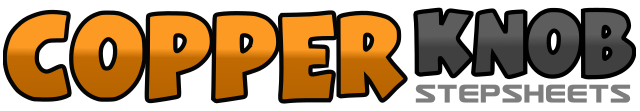 .......Compte:32Mur:2Niveau:Intermediate/Advanced.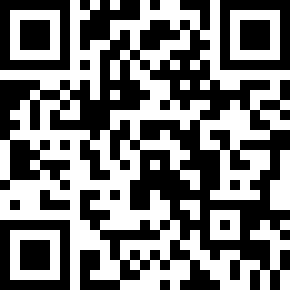 Chorégraphe:Danny Leclerc (CAN)Danny Leclerc (CAN)Danny Leclerc (CAN)Danny Leclerc (CAN)Danny Leclerc (CAN).Musique:Fat Sally Lee - RednexFat Sally Lee - RednexFat Sally Lee - RednexFat Sally Lee - RednexFat Sally Lee - Rednex........1Coup de pied droit croisé devant le pied gauche2Coup de pied droit à droite3Pied droit croisé derrière le pied gauche&Pied gauche à côté du pied droit4Pied droit à droite5Coup de pied gauche à droite6Coup de pied gauche à gauche7Pied gauche croisé derrière le pied droit&Pied droit à côté du pied gauche8Pied gauche à gauche1Sauter à droite avec la pointe des pieds vers left'extérieur2Sauter à droite avec retour de la pointe des pieds au center3Sauter à droite avec la pointe des pieds vers left'extérieur4Coup de pied droit à droite5Sauter à gauche avec la pointe des pieds vers left'extérieur6Sauter à gauche avec retour de la pointe des pieds au center7Sauter à gauche avec la pointe des pieds vers left'extérieur8Coup de pied gauche à gauche1Saut sur pied gauche en effectuant un coup de pied droit à droite&Pointe du pied droit à côté du pied gauche2Pied gauche sur place3Coup de pied droit devant&Pointe du pied droit à côté du pied gauche4Pied gauche sur place5Pied droit devant le pied gauche6Pied gauche derrière7Pied droit à droite8Pied gauche devant en ¼ à gauche (la pointe du pied gauche à gauche)1Pied droit à droite (poids sur le pied droit)2Pied droit à côté du pied gauche (poids sur le pied gauche)3Pied droit derrière4¾ tour à droite (poids sur talon gauche) en ramenant le pied droit à côté du pied gauche et transfèrant le poids sur le pied droit5Pied gauche devant6Coup de talon droit brossé sur le sol7Coup de talon droit à côté du pied gauche8Coup de talon gauche à côté du pied droit